Водоёмы являются опасными в любое время года. Летом они опасны при купании и пользовании плавательными средствами.Летом на водоёмах следует соблюдать определенные правила безопасного поведения.Во–первых, следует избегать купания в незнакомых местах, специально не оборудованных для этой цели.Во–вторых, при купании запрещается:заплывать за границы зоны купания;подплывать к движущимся судам, лодкам, катерам, катамаранам, гидроциклам;нырять и долго находиться под водой;прыгать в воду в незнакомых местах, с причалов и др. сооружений, не приспособленных для этих целей;долго находиться в холодной воде;проводить в воде игры, связанные с нырянием и захватом друг друга;плавать на досках, лежаках, бревнах, надувных матрасах и камерах (за пределы нормы заплыва);подавать крики ложной тревоги;приводить с собой собак и др. животных.Если не имеешь навыка в плавании, не следует заплывать за границы зоны купания, это опасно для жизни.Не умеющим плавать купаться только в специально оборудованных местах глубиной не более 1–2 метра!Категорически запрещается
купание на водных объектах, оборудованных предупреждающими аншлагами
«Купание запрещено!»Уважаемые родители! Безопасность жизни детей на водоёмах во многих случаях зависит ТОЛЬКО ОТ ВАС!
В связи с наступлением жаркой погоды, в целях недопущения гибели детей на водоёмах в летний период обращаемся к Вам с убедительной просьбой: провести разъяснительную работу о правилах поведения на природных и искусственных водоёмах и о последствиях их нарушения. Этим Вы предупредите несчастные случаи с Вашими детьми на воде, от этого зависит жизнь Ваших детей сегодня и завтра.Категорически запрещено купание:детей без надзора взрослых;в незнакомых местах;на надувных матрацах, камерах и других плавательных средствах (без надзора взрослых).Необходимо соблюдать следующие правила:Прежде чем войти в воду, сделайте разминку, выполнив несколько легких упражнений.Постепенно входите в воду, убедившись в том, что температура воды комфортна для тела (не ниже установленной нормы).Не нырять при недостаточной глубине водоёма, при необследованном дне (особенно головой вниз!), при нахождении вблизи других пловцов.Продолжительность купания – не более 30 минут, при невысокой температуре воды – не более 5–6 минут.При купании в естественном водоёме не заплывать за установленные знаки ограждения, не подплывать близко к моторным лодкам и прочим плавательным средствам.Во избежание перегревания отдыхайте на пляже в головном уборе.Не допускать ситуаций неоправданного риска, шалости на воде.Помните! Только неукоснительное соблюдение мер безопасного поведения на воде может предупредить беду.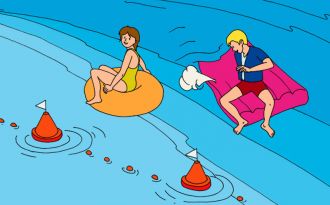 Памятка о безопасности на водоёмах в летний период.Основные правила безопасного поведения на водеСоставила: воспитатель Ямщикова Н. В.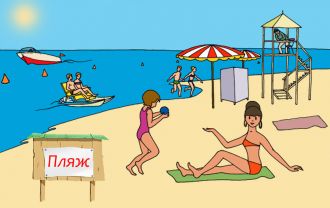 Тюмень,2018Памятка "Безопасное лето".Памятка для родителей "Безопасное лето".Основными причинами травм и заболеваний в летний период являются:дорожно - транспортные происшествия;отравления ядовитыми ягодами, растениями, грибами;укусы клещей, собак, кошек и других животных;солнечный и тепловой удары;заражение желудочно-кишечными болезнями в случае нарушения санитарно-гигиенических правил.Во-первых необходимо обучить детей правилам дорожного движения. Для этого при выходе из дома нужно обратить внимание ребенка, нет ли приближающегося транспорта, оглядеться по сторонам и если нет приближающейся опасности, продолжить движение.При движении по тротуару необходимо пользоваться следующими правилами:придерживаться правой сторонывзрослый должен находиться со стороны проезжей частиребенка необходимо всегда держать за рукуни в коем случае не перебегайте с детьми дорогу в неположенном месте!!!Когда собираетесь перейти дорогу, соблюдайте следующие правила:остановитесь, осмотрите проезжую частькомментируйте ребенку все свои действия: посмотрели налево, если есть машина, то стоим и ждем, когда она проедет, а если нет, продолжаем движение, дойдя до середины дороги смотрим направо, если есть машина ждем пока она остановится и только после того как мы убедились в собственной безопасности продолжаем движение.не стойте с ребенком на краю тротуара.Когда переходите дорогу соблюдайте следующие правила:не спешите и не бегите, переходите дорогу размеренноне переходите улицу под углом, так как хуже видно дорогуне выходите на проезжую часть с ребенком из-за кустов или стоящего транспортаобъясните ребенку, что даже когда на дороге мало машин, переходить надо осторожно, так как машина может выехать из переулка или двора.Не переходите дорогу на красный или жёлтый сигнал светофора. Переходите дорогу только в местах, обозначенных дорожным знаком «Пешеходный переход».- В минуту опасности, когда тебя пытаются схватить, применяют силу, кричи, вырывайся, убегай.Уважаемые родители, помните и о правилах безопасности  вашего ребёнка дома:- не оставляйте без присмотра включенные электроприборы;- не оставляйте ребёнка одного в квартире;- заблокируйте доступ к розеткам;- избегайте контакта ребёнка с газовой плитой и спичками.При выезде на природу имейте в виду, что при проведении купания детей во время походов, прогулок и экскурсий в летнее время выбирается тихое, неглубокое место с пологим и чистым от коряг, водорослей и ила дном;детей к водоемам без присмотра со стороны взрослых допускать нельзя;за купающимся  ребёнком должно вестись непрерывное наблюдение;во время купания запретить спрыгивание детей в воду и ныряние с перил ограждения или с берега;решительно пресекать шалости детей на воде.Также постоянно напоминайте вашему ребёнку о правилах безопасности на улице и дома:Ежедневно повторяйте ребёнку: - Не уходи далеко от своего дома, двора. - Не бери ничего у незнакомых людей на улице. Сразу отходи в сторону. - Не гуляй до темноты. - Обходи компании незнакомых подростков. - Избегай безлюдных мест, оврагов, пустырей, заброшенных домов, сараев, чердаков, подвалов. - Не входи с незнакомым человеком в подъезд, лифт. Здесь стоит отметить, что иногда преступления совершаются знакомыми людьми (например, какой-нибудь сосед, добрый, улыбчивый и тихий дядя Ваня на деле может оказаться маньяком). - Не открывай дверь людям, которых не знаешь. - Не садись в чужую машину. - На все предложения незнакомых отвечай: "Нет!" и немедленно уходи от них туда, где есть люди. - Не стесняйся звать людей на помощь на улице, в транспорте, в подъезде. - Не входи с незнакомым человеком в подъезд, лифт. Здесь стоит отметить, что иногда преступления совершаются знакомыми людьми (например, какой-нибудь сосед, добрый, улыбчивый и тихий дядя Ваня на деле может оказаться маньяком). - Не открывай дверь людям, которых не знаешь. - Не садись в чужую машину. - На все предложения незнакомых отвечай: "Нет!" и немедленно уходи от них туда, где есть люди. При ожидании транспорта необходимо пользоваться следующим правилом: стойте только на посадочных площадках, на тротуаре или обочине.При посадке и высадке из транспорта необходимо пользоваться следующими правилами: Выходите первыми, впереди ребенка, иначе ребенок может упасть, выбежать на проезжую часть.Подходите для посадки к двери только после полной остановки.Не садитесь в транспорт в последний момент (может прищемить дверями).Второй проблемой является отравления ядовитыми ягодами, растениями, грибами;Отравление  ядовитыми  растениями  и  грибами наступает  при   употреблении  в  пищу  ядовитых  грибов  (мухоморов,  бледной  и  зелёной  поганки,  ложных  опят)  и  ядовитых  растений  (белены  черной,  дурмана  обыкновенного,  клещевины  обыкновенной,  паслёна  черного,  волчьих  ягод,  амброзии).Скрытый  период отравления – 1- 4 часа.  Затем  возникают  тошнота,  рвота,  боль в  животе,  диарея,  может  появиться  желтуха,  параличи,  кома. При  оказании  помощи  необходимо  обильное  питьё,  промывание  желудка,  очистительная  клизма.  Срочная  госпитализация.Третьей проблемой является укусы клещей, собак, кошек и других животных;Для  детей  опасны  укусы  пчёл, ос,  слепней.  При  укусах  возможна  только  местная  реакция,  которая  проявляется  жгучей  болью, покраснением  и  отёком  в  месте  укуса.  При  оказании   помощи  следует  удалить  жало,  промыть  ранку  спиртом  и  положить  холод.  При  развитии  аллергической  реакции  (удушья)  немедленно  необходима  госпитализация. При  укусе  клеща, собак и других животных необходимо: обратиться в больницу, где вам окажут первую медицинскую помощь.Четвертая проблема - солнечный и тепловой удары;У  ребёнка,  длительное  время  находящегося  в  душном помещении   или  в  жаркую  безветренную  погоду  на  открытом  солнце,  может  произойти тепловой  (или  солнечный)  удар.  Нарушается  терморегуляция  организма, появляется  вялость,  покраснение лица,  наступает  потеря  сознания. При  первых  признаках  пострадавшего  необходимо  перевести  в  прохладное  место,  снять одежду,  смочить грудь, голову  прохладной водой.Пятая проблема - заражение желудочно-кишечными болезнями в случае нарушения санитарно-гигиенических правил. - В минуту опасности, когда тебя пытаются схватить, применяют силу, кричи, вырывайся, убегай.Уважаемые родители, помните и о правилах безопасности  вашего ребёнка дома:- не оставляйте без присмотра включенные электроприборы;- не оставляйте ребёнка одного в квартире;- заблокируйте доступ к розеткам;- избегайте контакта ребёнка с газовой плитой и спичками.